The NC Pre-K Site Monitoring Tool is a checklist used to monitor site information annually for both public schools and private NC Pre-K programs. This tool should provide a summary of all information for NC Pre-K classrooms located at this site. After initial monitoring, any components that require further attention should be monitored again within the same school year. Regular, systematic and focused supervision of NC Pre-K Programs, through use of the Site Monitoring Tool, , NC Child Care Rule .3000 NC Pre-Kindergarten Services and the NC Pre-K Program Requirements will ensure that sound, high-quality and appropriate services are implemented and maintained for the NC Pre-K Program.Results from the NC Pre-K Site Monitoring Tool and DCDEE compliance visits should be used to ensure uniformity across programs and to develop local county/regional plans. The NC Child Care Rules are used by Regulatory Child Care Consultants to monitor NC Pre-K sites/classrooms. The NC Pre-K Program Requirements (policy/guidance) are used by the NC Pre-K Program Policy Consultants to guide local NC Pre-K Contracting Agencies and Committees about appropriate operating practices.NOTE: The 2023-2024 NC Pre-K Site Monitoring Tool has been revised to reflect policy changes and flexibilities that have been implemented this year in response to COVID-19. The 2023-2024 Additional Guidance for NC Pre-K Programs can be found (here). The timeline for completion and guidance regarding how to conduct site monitoring is provided below.Instructions	Each site administrator or designee must monitor their own program and classrooms on a regular basis using the NC Pre-K Site Monitoring Tool, NC Pre-K Program Requirements and the NC Child Care Rule .3000 NC Pre-Kindergarten Services.	This tool has been revised to include questions specifically for NC Pre-K classrooms that have provided remote learning services to ALL children for 1 or more weeks. Site administrators must complete this section based on the information for each applicable classroom. If there are no classrooms that have provided remote learning services as described above, the site administrator should mark “N/A” for those questions and indicate the reason in the “Plan or clarification” column.	When an NC Pre-K Program Requirement and/or NC Child Care Rule has not been met, each site should establish a written Action Plan to meet compliance that includes documentation defining who is responsible for accomplishing the task, a timeline and other information to indicate progress toward meeting the requirement. No exceptions to the NC Child Care Rules will be issued by the Division of Child Development and Early Education (DCDEE). The Action Plan should incorporate any action items identified by the DCDEE Regulatory Child Care Consultant and should be aligned with the NC Pre-K Teachers’ BK Licensure Professional Development Plans, as applicable, and related to the instructional standards (NC Professional Teaching Standards), that govern classroom instructional practices. If an item is marked “N/A,” written clarification needs to be included in the documentation.	By October 31, 2023 the site administrator or designee should complete the NC Pre-K Site Monitoring Tool, sign/date the Assurance Statement and send an original OR scanned copy of the completed NC Pre-K Site Monitoring Tool, to include attaching the Action Plan for items not met, to the local NC Pre-K Contract Administrator.NOTE: If a designee is assigned, it must be documented in writing and the designee must have the same decision-making authority as the siteadministrator or public-school principal.By January 15, 2024 NC Pre-K contracting agencies must conduct on-site visits OR virtual/desktop reviews for ALL local NC Pre-K Program sites/classrooms and schedule follow-up visits/reviews as needed. The Site Monitoring Tool must be reviewed and validated by the local contracting agency using the source documents detailed in the tool.NOTE: Source documents may be provided to the contracting agency during the on-site visit OR may be submitted to the contracting agency electronically or via hardcopy. Contracting agencies should communicate with site administrators to provide expectations for how to submit source documents.After the on-site visit or virtual/desktop review has been completed, the contracting agency staff member(s) who conducted the review must complete the “Local Contractor Validation” statement and sign and date the tool.Information collected with the Site Monitoring Tool should be used by the local Contract Administrator to confirm, record and respond to during monitoring visits made by the Division of Child Development and Early Education, Early Education Branch NC Pre-K Program Policy Consultants and Monitoring Compliance Unit staff. NC Pre-K contracting agencies who will be undergoing Fiscal and Programmatic monitoring this year will be asked to provide documentation that the Site Monitoring process has been completed by the required dates. Clear Form North Carolina Pre-Kindergarten Program (NC Pre-K) Site Monitoring Tool State Fiscal Year (SFY) 2023-2024This section must be completed by the Site Administrator or Designee as part of initial self-monitoringNC Pre-K Program Requirements and Guidance - Section 3: The NC Pre-K ChildNC Pre-K Program Requirements and Guidance - Section 4: The NC Pre-K SiteNC Pre-K Program Requirement and Guidance - Section 5: The NC Pre-K Classroom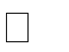 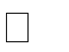 NC Pre-K Program Requirements and Guidance - Section 6: The NC Pre-K StaffNorth Carolina Pre-Kindergarten Program (NC Pre-K) Site Monitoring Tool State Fiscal Year (SFY) 2023-2024NC Pre-K Program Requirements and Guidance - Section 7: Evaluation and MonitoringNC Pre-K Program Requirements and Guidance - Section 4: The NC Pre-K Site, Subsection H: Remote Learning** This section must be completed if any NC Pre-K classrooms provided remote learning services to ALL children for 1 or more weeks.Assurance Statement – to be completed by the NC Pre-K Site Administrator or DesigneeAll NC Pre-K classrooms at this site were monitored for SFY 2023-2024 on 	Date(s)by 	, 	(Site Administrator or Designee who conducted the initial self-monitoring)	(Site Administrator or Designee title)Monitoring results have been documented on this monitoring tool and will be submitted to the local NC Pre-K Contractor in accordance with the 2023-2024 NC Pre-K Program Requirements and Guidance and the 2023-2024 Additional Guidance for NC Pre-K Programs.Site Administrator or Designee Signature	Date- - - - - - - - - - - - - - - - - - - - - - - - - - - - - - - - - - - - - - - - - - - - - - - - - - - - - - - - - - - - - - - - - - - - - - - - - - - - - - - - - - - - - - - -Local Contractor Validation – to be completed by the NC Pre-K Contracting AgencyThe local NC Pre-K site has been monitored for SFY 2023-2024 via 	on 	(on-site visit or virtual/desktop review)	(Date(s))By 	(NC Pre-K Contracting Agency staff member name(s)	(NC Pre-K contract agency staff member title(s)All requirements have been met or plans for achieving compliance are in place. Additional follow-up (visits, email communication, telephone technical assistance) will be made, as needed, to document compliance.NC Pre-K Contracting Agency Staff Member Signature(s)	DateSite Name:Date(s) Site/Classroom(s) Monitored:Facility ID#:Did any NC Pre-K Classrooms provide remote learning services to ALL children for 1 or more weeks?Yes** (How many? 	) No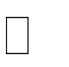 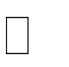 **You must complete the “RemoteLearning Services” section at the end of the monitoring toolNumber of NC Pre-K Classrooms Monitored:Did any NC Pre-K Classrooms provide remote learning services to ALL children for 1 or more weeks?Yes** (How many? 	) No**You must complete the “RemoteLearning Services” section at the end of the monitoring toolSite Monitoring Conducted By:(please provide name)Site Monitoring Conducted By:(please provide name)Site Administrator: 		Designee: 	Site Administrator: 		Designee: 	Site Administrator: 		Designee: 	3G. Children with Unique Needs/Challenging BehaviorsSourceYesNoN/APlan or clarificationG1. If alternative placement has been considered for any child with challenging behaviors, a written plan is on file that documents efforts to maintain enrollment.copy of plan on filecopy of the behavior checklistG2. Decisions regarding alternative placement for any child with challenging behaviors involve a state level representative from the NC Pre-K Program.written documentation of communication, meetings and resolution with state office representativesNC Pre-K Program Requirements and Guidance - Section 4: The NC Pre-K SiteNC Pre-K Program Requirements and Guidance - Section 4: The NC Pre-K SiteNC Pre-K Program Requirements and Guidance - Section 4: The NC Pre-K SiteNC Pre-K Program Requirements and Guidance - Section 4: The NC Pre-K SiteNC Pre-K Program Requirements and Guidance - Section 4: The NC Pre-K SiteNC Pre-K Program Requirements and Guidance - Section 4: The NC Pre-K Site4B. Official NC Pre-K Day and YearSourceYesNoN/APlan or clarificationB1. NC Pre-K classroom provides a minimum of a 6.5 hour instructional day for traditional/in-person learners.classroomschedule orschool calendar oroperational policiesB2. NC Pre-K Program operates 10months or 36 weeks of which 5 days may be used for professional development.classroomschedule orschool calendar oroperational policiesA. Child Health AssessmentSourceYesNoN/APlan or clarificationA1. Health assessments are on file for all NC Pre-K childrenNC Child Care Rule10A NCAC 09 .3005If not, the family/parent given written notice to have the assessment completed within 30 calendar days in accordance with NC Child Care Rule 10A NCAC 09 .3005(a).copy of each child’s health assessmentorcopy of parent notification letterandwritten documentation of appointmentB. Developmental ScreeningSourceYesNoN/APlan or clarificationB1. All children are screened within 90 days of the first day of attendance using an approved screening tool. Exception:Child screened at time of applicationChild has an IEPNC Child Care Rule10A NCAC 09 .3006dated cover sheet of each child’s screeningorcopy of child’s IEPC. Early Learning Standards & CurriculaSourceYesNoN/APlan or clarificationC1. An approved curriculum is used in the NC Pre-K classroom(s) according to the approved curriculum’s recommendations.NC Child Care Rule10A NCAC 09 .3007lesson plans (at least one month)anddirect observationD. Formative AssessmentSourceYesNoN/APlan or clarificationD1. Ongoing assessment is conducted according to the approved assessment instrument’s recommendations.NC Child Care Rule10A NCAC 09 .3008assessment portfoliosorTS Gold checkpointsoranecdotal notesorparent teacher conference notesD2. Child growth and development data is documented in the MyTeachingStrategies® platformTS GOLD® checkpoints,orassessment portfoliosA. Site-Level Administrator Licensure and CredentialsSourceYesNoN/APlan or clarificationA2. Administrators of NC Pre-K sites arenot serving as the NC Pre-K Lead Teacher or NC Pre-K Teacher Assistant.assurance statement on fileA3. Administrator vacancies do not exceed 12 weeks. NC Child Care Rule10A NCAC 09 .3011Note: For the 2023-2024 program year, DCDEE is waiving the 12-week limitation for Interim SiteAdministrators serving at NC Pre-K sites.assurance statement on fileD. Substitute StaffSourceYesNoN/APlan or clarificationD1. When a member of the NC Pre‐K teaching staff is unable to work, a substitute staff person is provided tomaintain the staff‐to‐child ratio regardlessof classroom mode of instruction.substitute log by classroomD2. Substitute staff that are in the NC	Pre-K classroom for 16 or more attendance days have been documented and approved in the NC Pre-K Plan database.NC Pre-K PlanE. NC Pre-K Teacher and Teacher Assistant StandardsSourceYesNoN/AE1. NC Pre-K teachers and teacher assistants provide instructional day-to-day learning activities for children enrolled in the NC Pre-K program for at least 32.5-hours a week.NC Child Care Rule10A NCAC 09 .3015classroomschedule orschool calendar oroperational policiesA. ECERS-R AssessmentsSourceYesNoN/APlan or clarificationA1. Classrooms score 5.0 or higher on ECERS-R assessments.ECERS-R assessment reportsA2. Improvement plans are developed as needed based on ECERS-R assessment less than 5.0.copy of improvement planH. Remote LearningSourceYesNoN/APlan or clarificationH1. NC Pre-K teachers provide short direct instruction and provide activities and learning opportunities for children andfamilies to engage in independently that total approximately 6.5 hours of available material daily for a remote learner/familylesson plans (for the time when remote learning is offered) oractivitysamples (remote moment recordings, materials shared with f amilies, etc.) orfamily communications & activities logH2. When possible, lead teachers or teacher assistants offer blocks of live, direct remote instruction at least twice per day if remote learning is being provided to all children.lesson plans (for the time when remote learning is offered) orfamily communications & activities logH3. Family Check-ins are offered to families of remote learners at least twice per week if remote learning is being provided to all children.phone logs oranecdotal notes oremails orother written documentationRemote Learning Classrooms Log**Only complete for NC Pre-K classrooms that have provided remote learning services to ALL children for 1 or more weeksRemote Learning Classrooms Log**Only complete for NC Pre-K classrooms that have provided remote learning services to ALL children for 1 or more weeksRemote Learning Classrooms Log**Only complete for NC Pre-K classrooms that have provided remote learning services to ALL children for 1 or more weeksRemote Learning Classrooms Log**Only complete for NC Pre-K classrooms that have provided remote learning services to ALL children for 1 or more weeksClassroom CodeDates Remote Learning ProvidedReason for Remote LearningAdditional CommentsSite/classroom closed due to: COVID-19Impacts of inclement weatherDamage to siteOther: 	Site/classroom closed due to: COVID-19Impacts of inclement weatherDamage to siteOther: 	Site/classroom closed due to: COVID-19Impacts of inclement weather Damage to siteOther: 	Site/classroom closed due to:COVID-19Impacts of inclement weather Damage to siteOther: 	Site/classroom closed due to:COVID-19Impacts of inclement weather Damage to siteOther: 	Site/classroom closed due to:COVID-19Impacts of inclement weather Damage to siteOther: 	